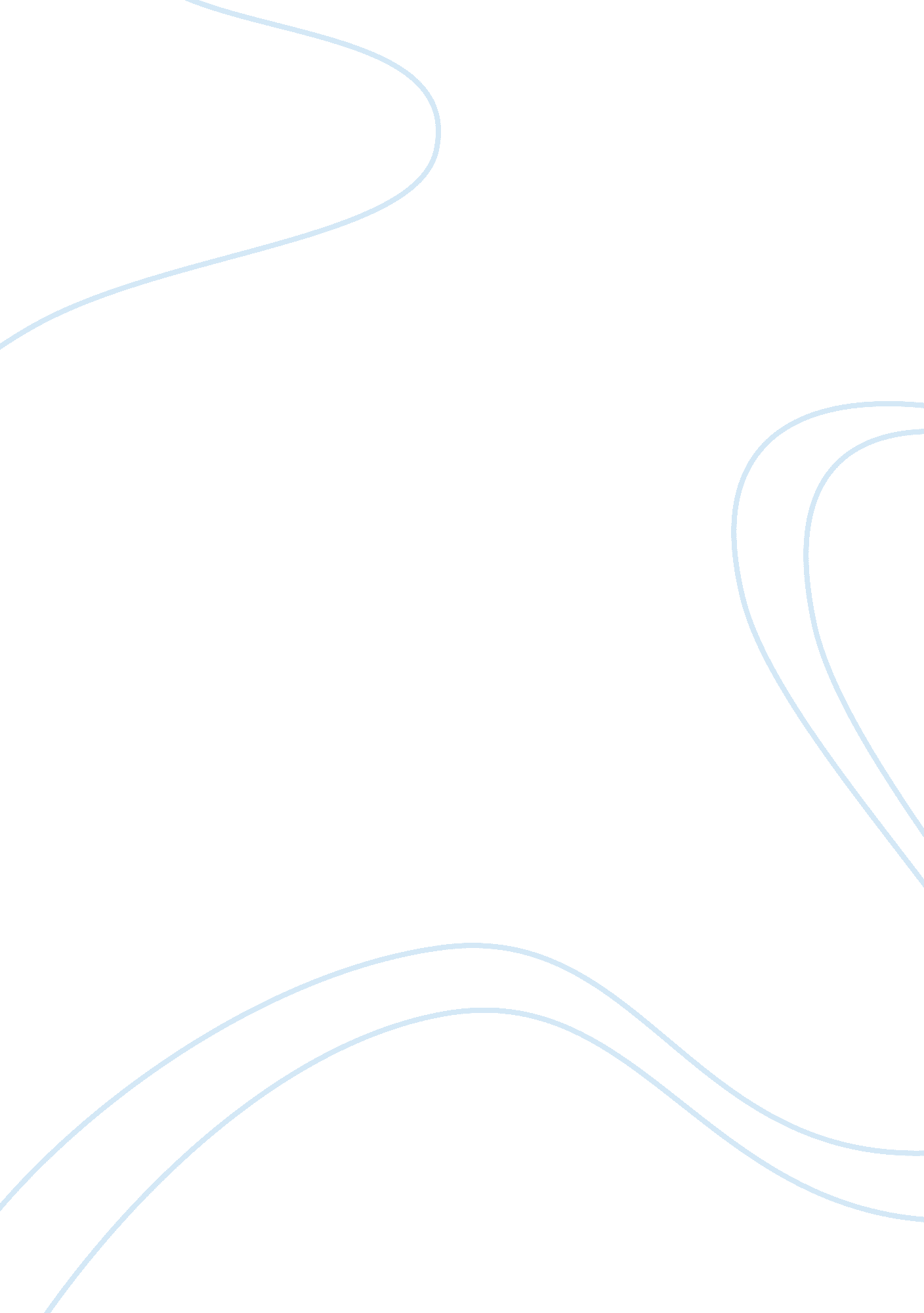 The of course i’ll say i was.”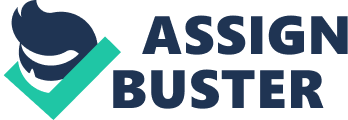 The Great GatsbyThe Great Gatsby, a novel by F. Scott Fitzgerald, is about the American Dream, and the downfall of those who attempt to capture its illusionary goals. This is a common them central to many novels. This dream has varying significances for different people but in The Great Gatsby, for Jay, the dream is that through wealth and power, one can acquire happiness. To get this happiness Jay must reach into the past and relive an old dream and in order to do this he must have wealth and power. Jay Gatsby, the central figure of the story, is a character who longs for the past. Surprisingly he devotes most of his adult life trying to recapture it and, finally, dies in its pursuit. In the past, Jay had a love affair with the beautiful and seemingly innocent Daisy. Knowing he could not marry her because of the difference in their social status, he leaves her to accumulate his wealth to reach her economic and social standards. Once he acquires this wealth, he moves near to Daisy, “ Gatsby bought that house so that Daisy would be just across the bay (83),” and throws extravagant parties, hoping by chance she might show up at one of them. He, himself, does not attend his parties but watches them from a distance. When his hopes dont show true he asks around casually if anyone knows her. Soon he meets Nick Carraway, a cousin of Daisy, who agrees to set up a meeting, “ He wants to know…if you’ll invite Daisy to your house some afternoon and then let him come over (83).” Gatsby’s personal dream symbolizes the larger American Dream where all have the opportunity to get what they want. Later, as we see in the Plaza Hotel, Jay still believes that Daisy loves him. He is convinced of this as is shown when he takes the blame for Myrtle’s death. “ Was Daisy driving?” “ Yes…but of course I’ll say I was.” (151) He also watches and protects Daisy as she returns home. “ How long are you going to wait?” “ All night if necessary.” (152) Jay cannot accept that the past is gone and done with. Jay is sure that he can capture his dream with wealth and influence. He believes that he acted for a good beyond his personal interest and that should guarantee success. Nick attempts to show Jay the flaw of his dream, but Jay innocently replies to Nicks statement that the past cannot be relived by saying, “ Cant repeat the past? Why of course you can! (116). This shows the confidence that Jay has in reviving his relationship with Daisy. For Jay, his American Dream is not material possessions, although it may seem that way. He only comes into riches so that he can fulfill his true dream, Daisy. Gatsby doesn’t rest until his dream is finally lived. However, it never comes about and he ends up paying the ultimate price for it. The idea of the American Dream still holds true in today’s time, be it wealth, love, or fame. But one thing never changes about the American Dream; everyone desires something in life, and everyone, somehow, strives to get it. A big house, nice cars, 2. 5 kids, a dog, a beautiful devoted spouse, power and a ridiculous amount of money. That is the classical American Dream, at least for some. One could say, an outsider perhaps, that Americans strive for the insurmountable goal of perfection, live, die and do unimaginable things for it, then call the product their own personal American Dream. Is having the American Dream possible? What is the American Dream? There is one answer for these two questions: The American Dream is tangible perfection. In reality, even in nature, perfection does not exist. Life is a series of imperfections that can make living really great or very unpleasant. Living the American Dream is living in perfection, and that by definition is not possible, thus deflating our precious American Dream. F. Scott Fitzgerald proves this fact in The Great Gatsby, through his scintillating characters and unique style. Characters in books often mirror the authors feelings towards the world around them. In 